2120 Fisher Road, Mechanicsburg, PA 17055   ◊   717.795.9392 phone   ◊   717.795.5494 fax   ◊   office@doreengunder.comcastbiz.net.APPOINTMENT POLICIES.APPOINTMENT POLICIES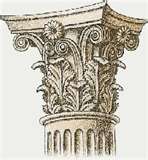 DOREEN E. GUNDER, DDSIt is your responsibility as the patient to be aware of the appointments you have scheduled.  As a courtesy to you, we will contact you to remind you of your appointments.  If we are unable to reach you directly and must leave a voicemail message or send an email, we will assume that you plan to keep your appointment unless you contact us to reschedule.  We consider a “failed appointment” to be any appointment that is either not canceled with a 24-hour notice or is missed entirely without notice.  We reserve the right to charge a fee of $35.00 for failed hygiene appointments and a fee of $65.00 for failed appointments with the doctors.  After your first failed appointment, you will be charged the failed appointment fee. Insurance companies will NOT pay failed appointment fees. This fee must be paid in full prior to any further appointments being (re)scheduled. If several appointments are failed, you may be dismissed from the practice. It is important to us that we provide optimal dental care to all of our patients.Patient Signature: _________________________________________ Date: ______________Dentist Signature: _________________________________________ Date: ______________